ПриложениеФОТО викторина «Найди фонарь». Рисунок 1. 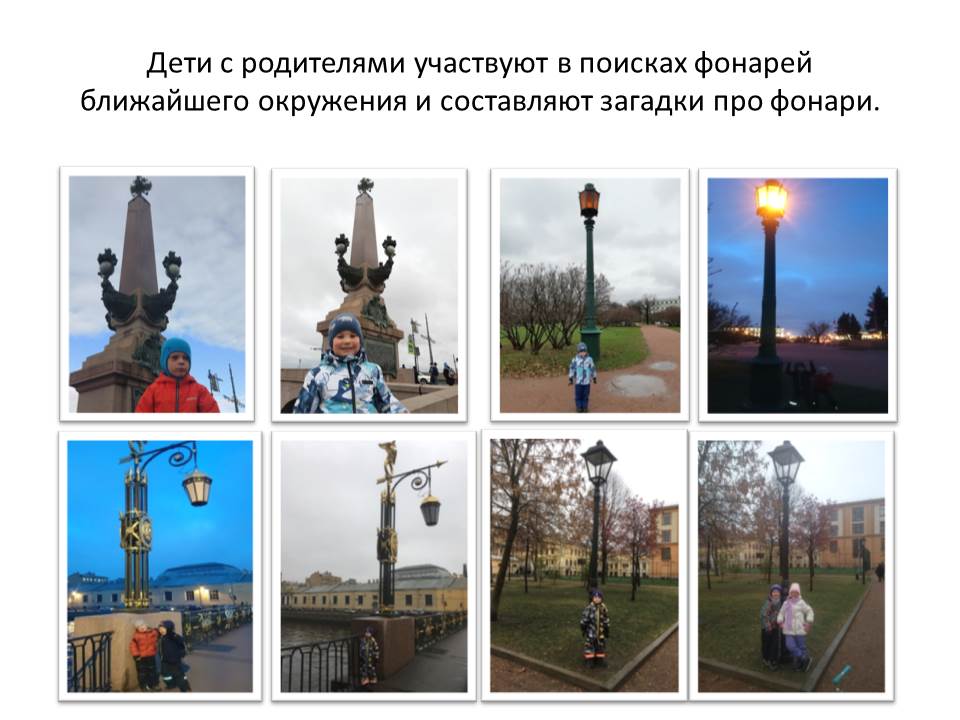 Мини-музей «От свечи до лампочки» ФОНАРЕНОК. Рисунок 2. 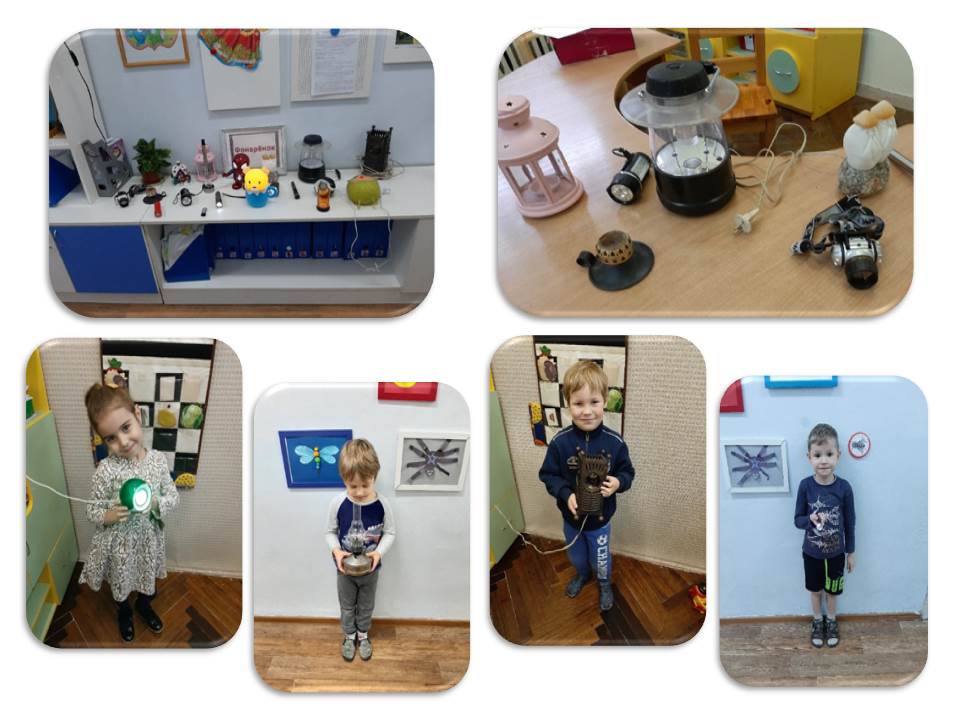 ТВОРЧЕСКИЕ РАБОТЫ ДЕТЕЙ. Рисунок 3.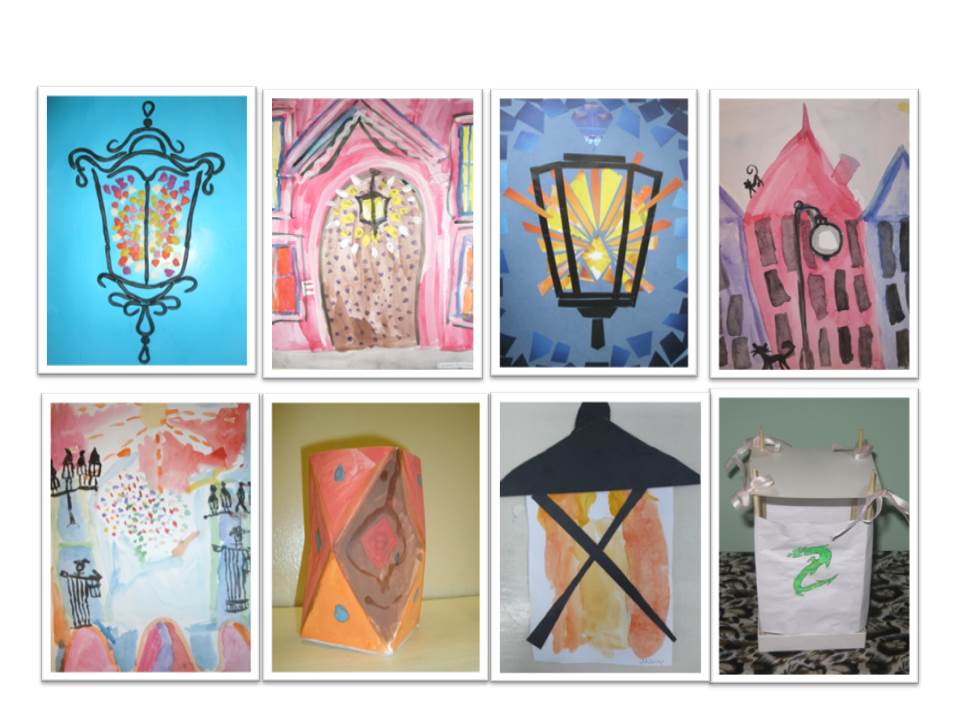 Прогулки на Одесскую улицу в «Музей уличных фонарей». Рисунок 4.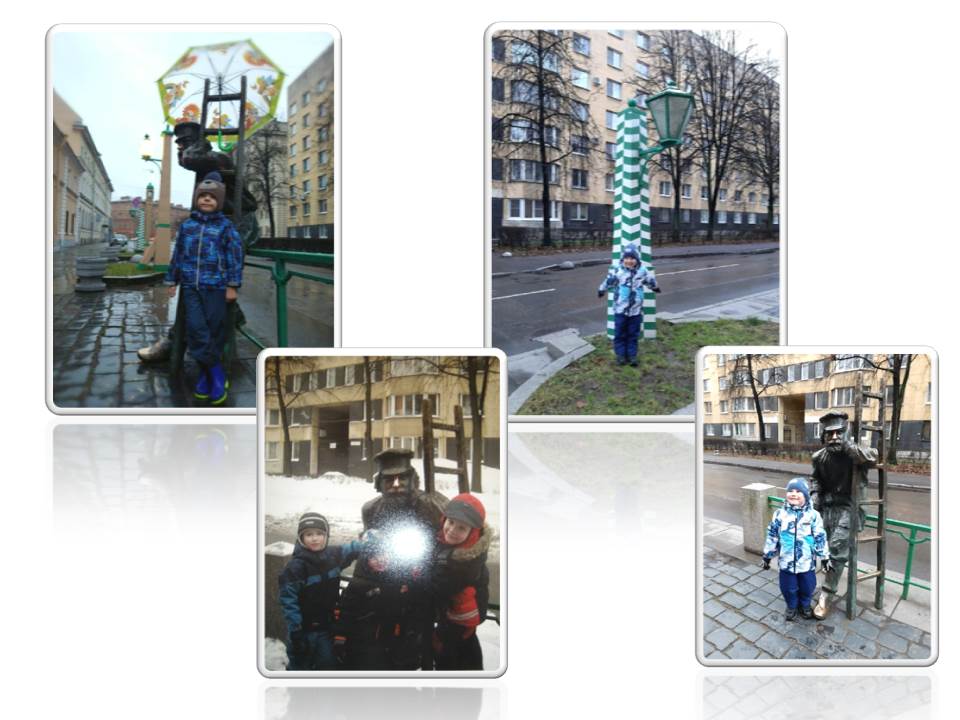 Прогулка  «Кто охраняет петербургские фонари?». Рисунок 5.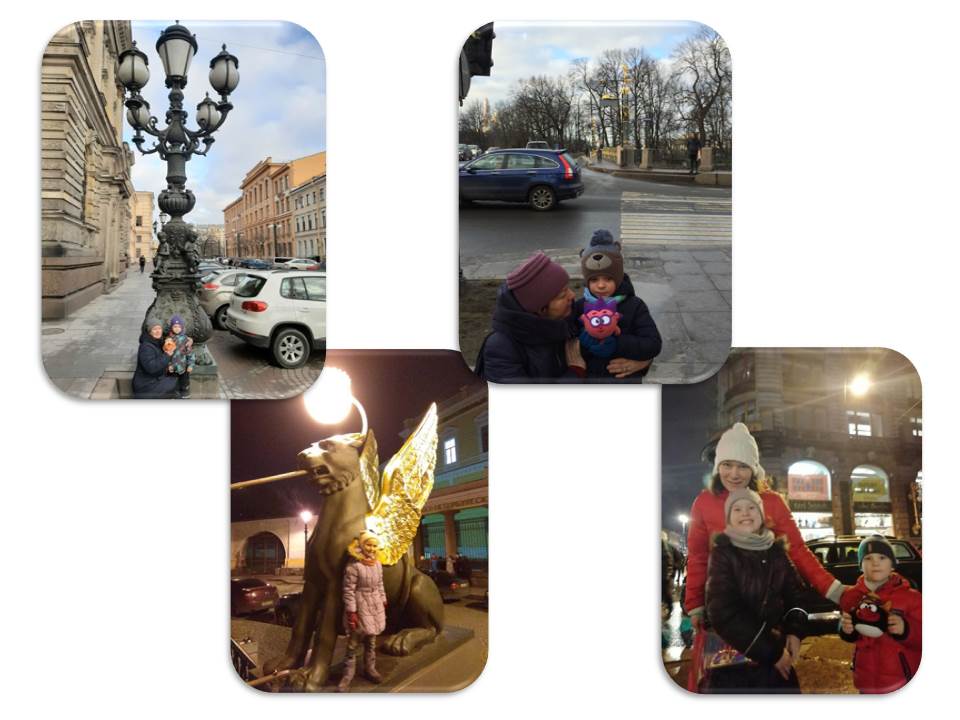 Вечер досуга «Волшебные фонарики». Рисунок 6.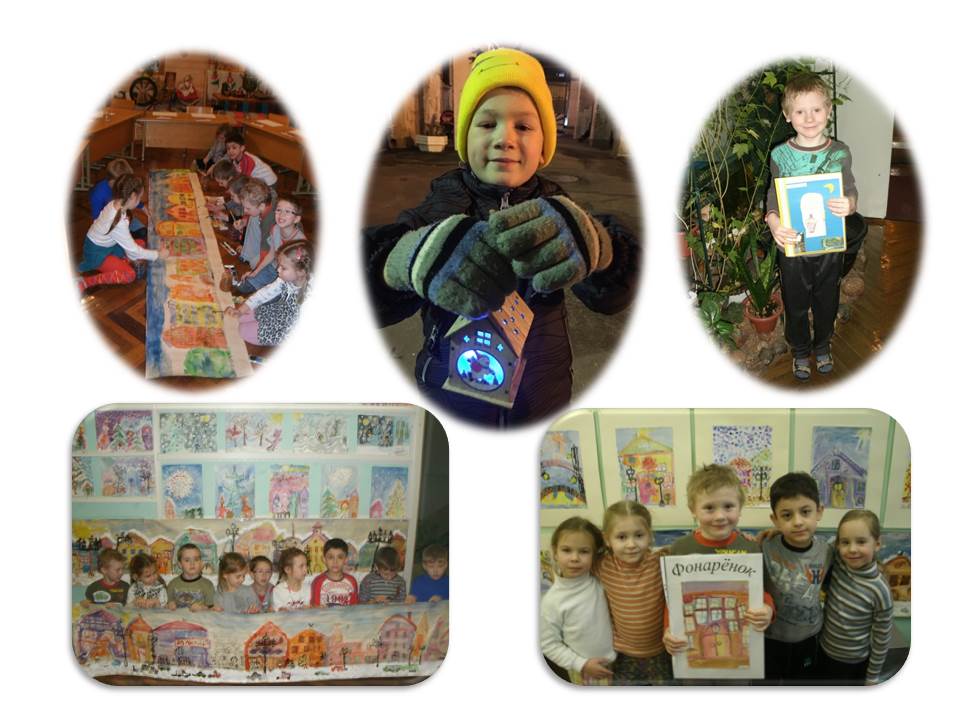 